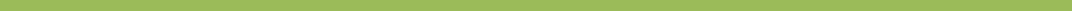 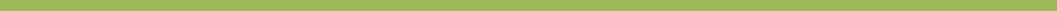 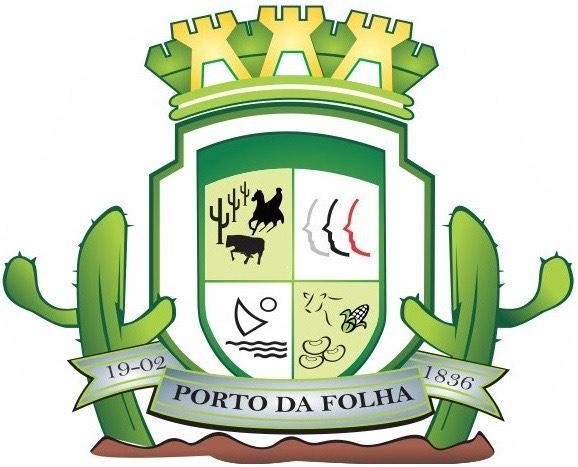 ESTADO DE SERGIPE PREFEITURA MUNICIPAL DE PORTO DA FOLHACONVÊNIOS - 2021Praça Padre Manoel José de Oliveira, 851 – Centro Fone/Fax: (79) 3349-1299 CNPJ-13.131.982/0001-00. e-mail: gabinete.portodafolha@gmail.com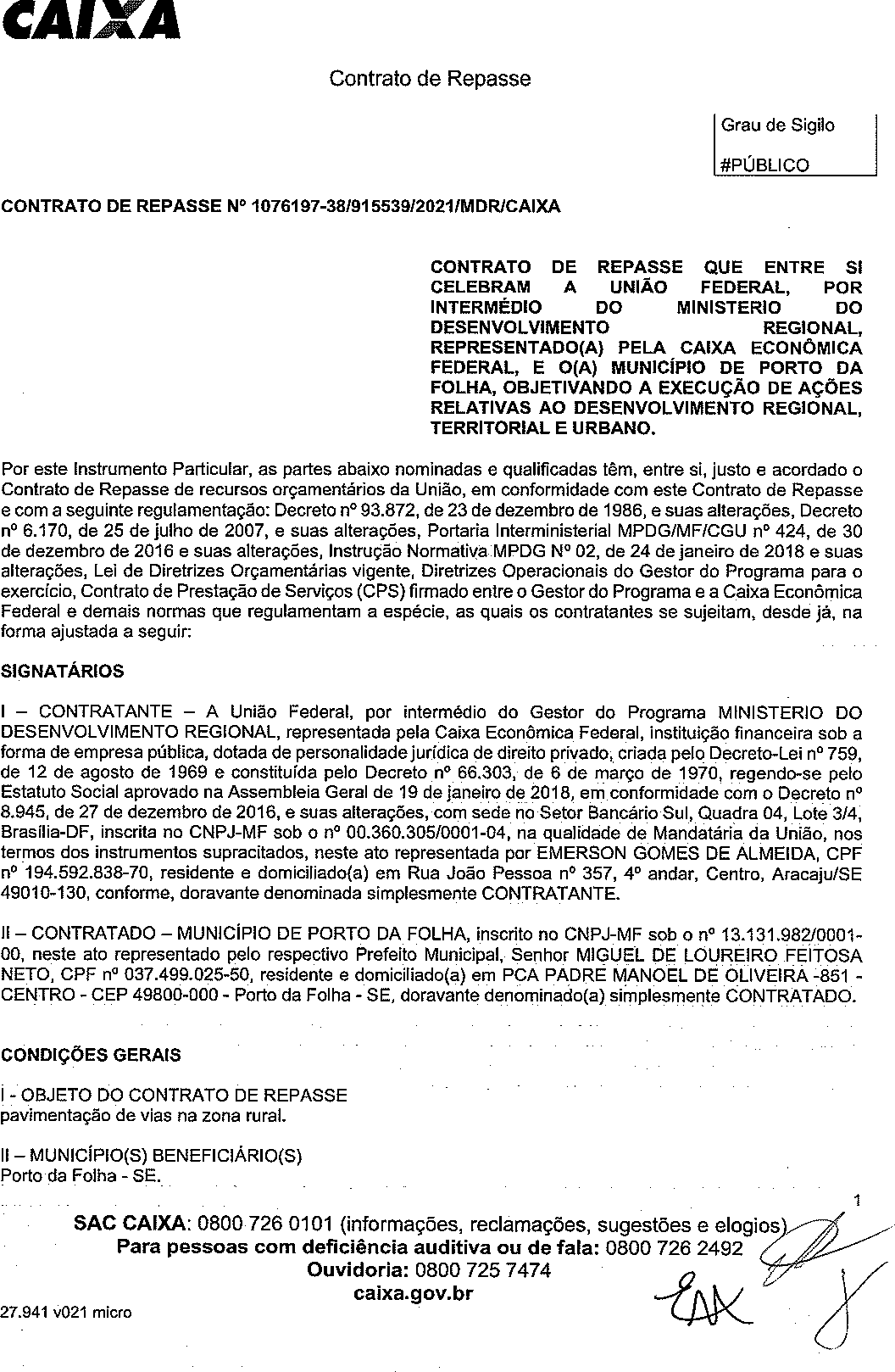 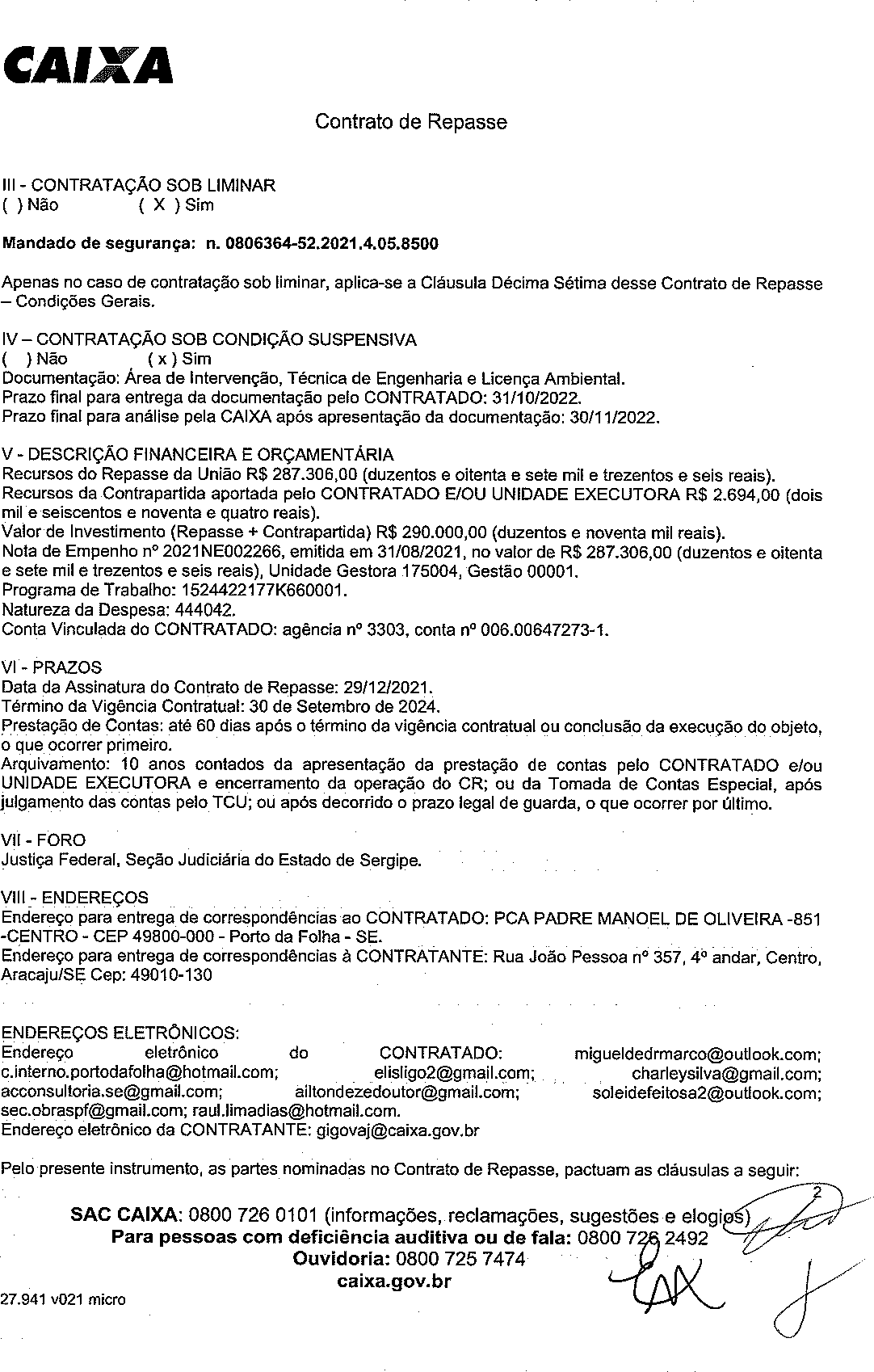 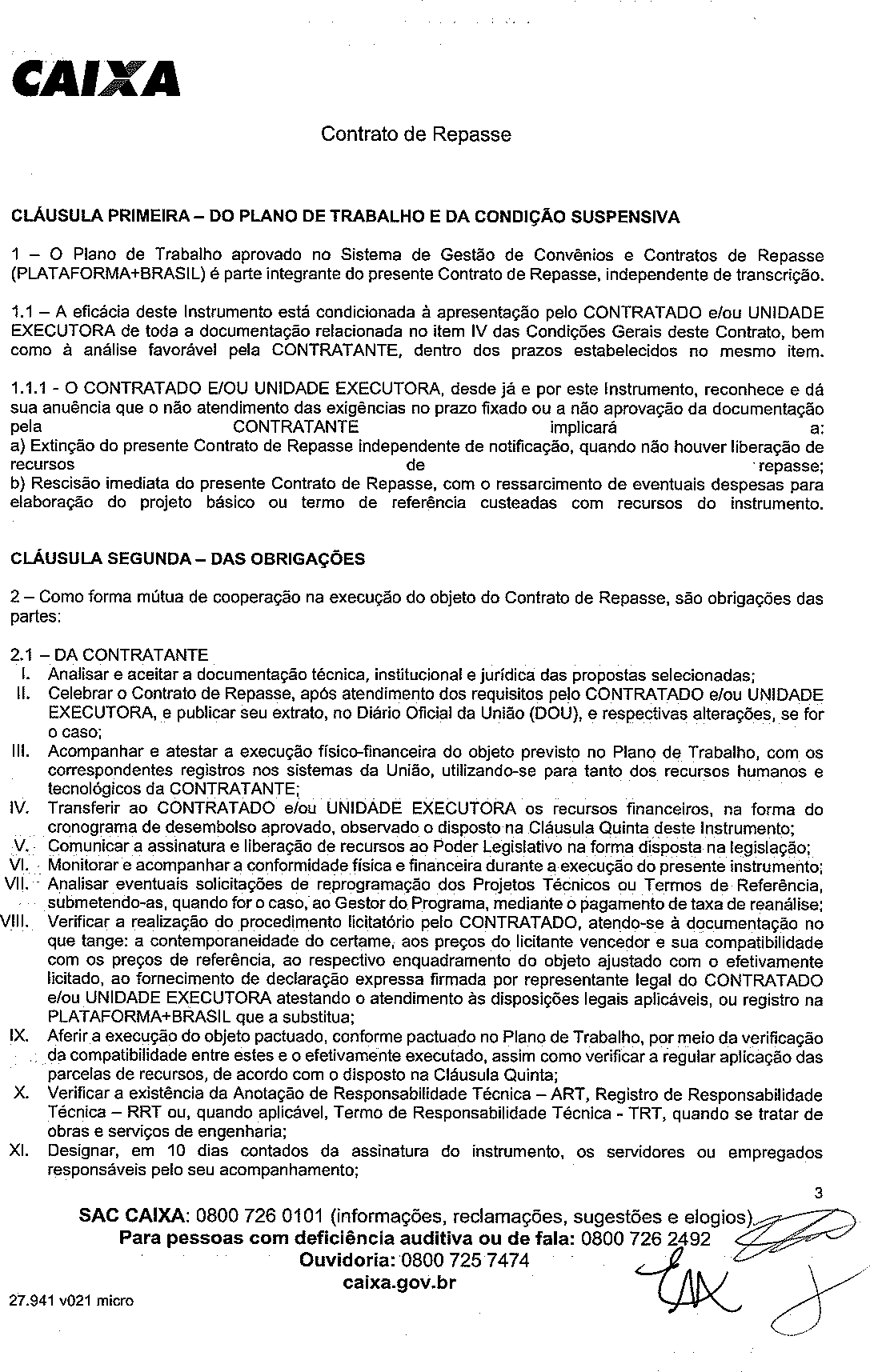 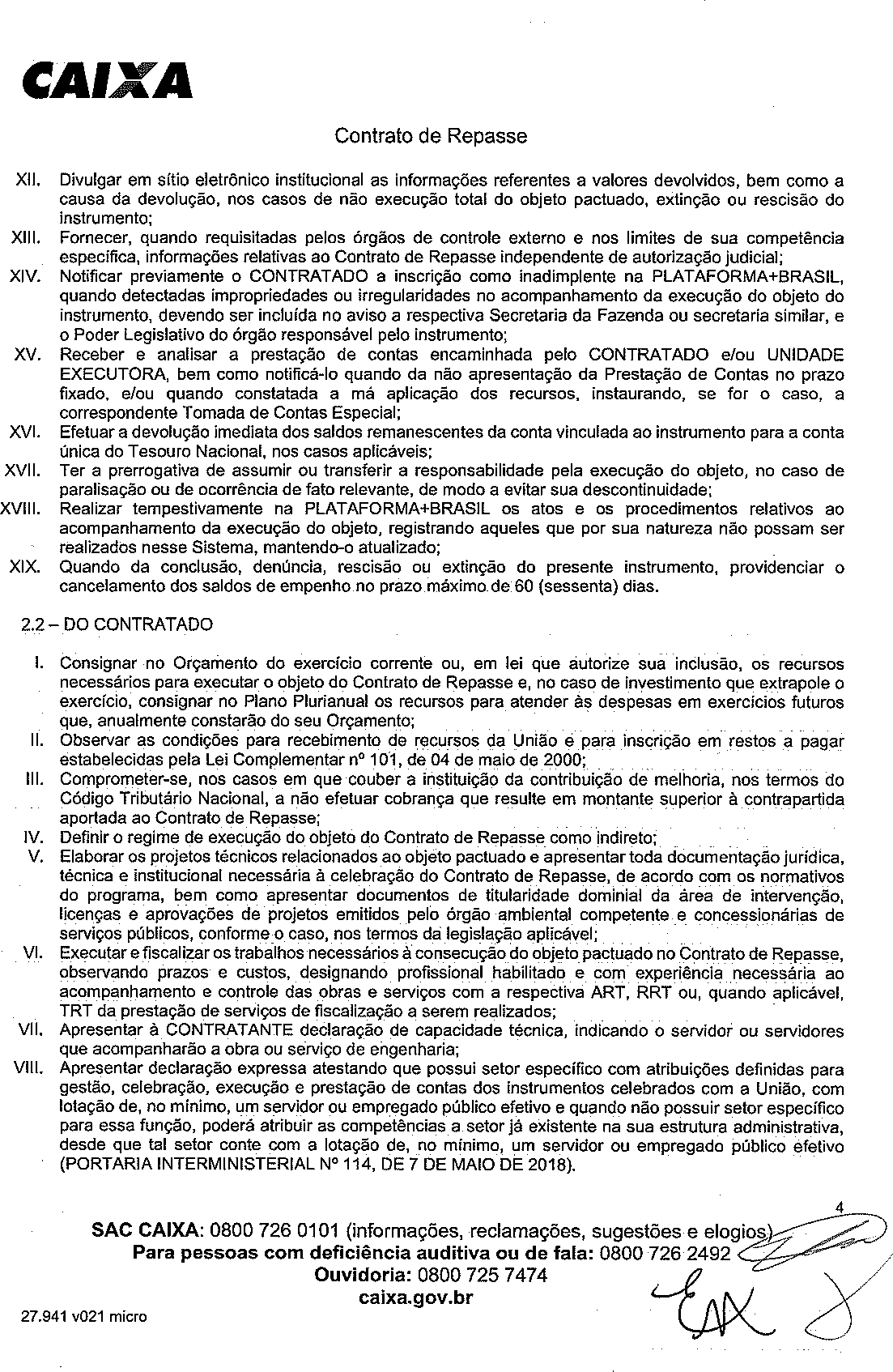 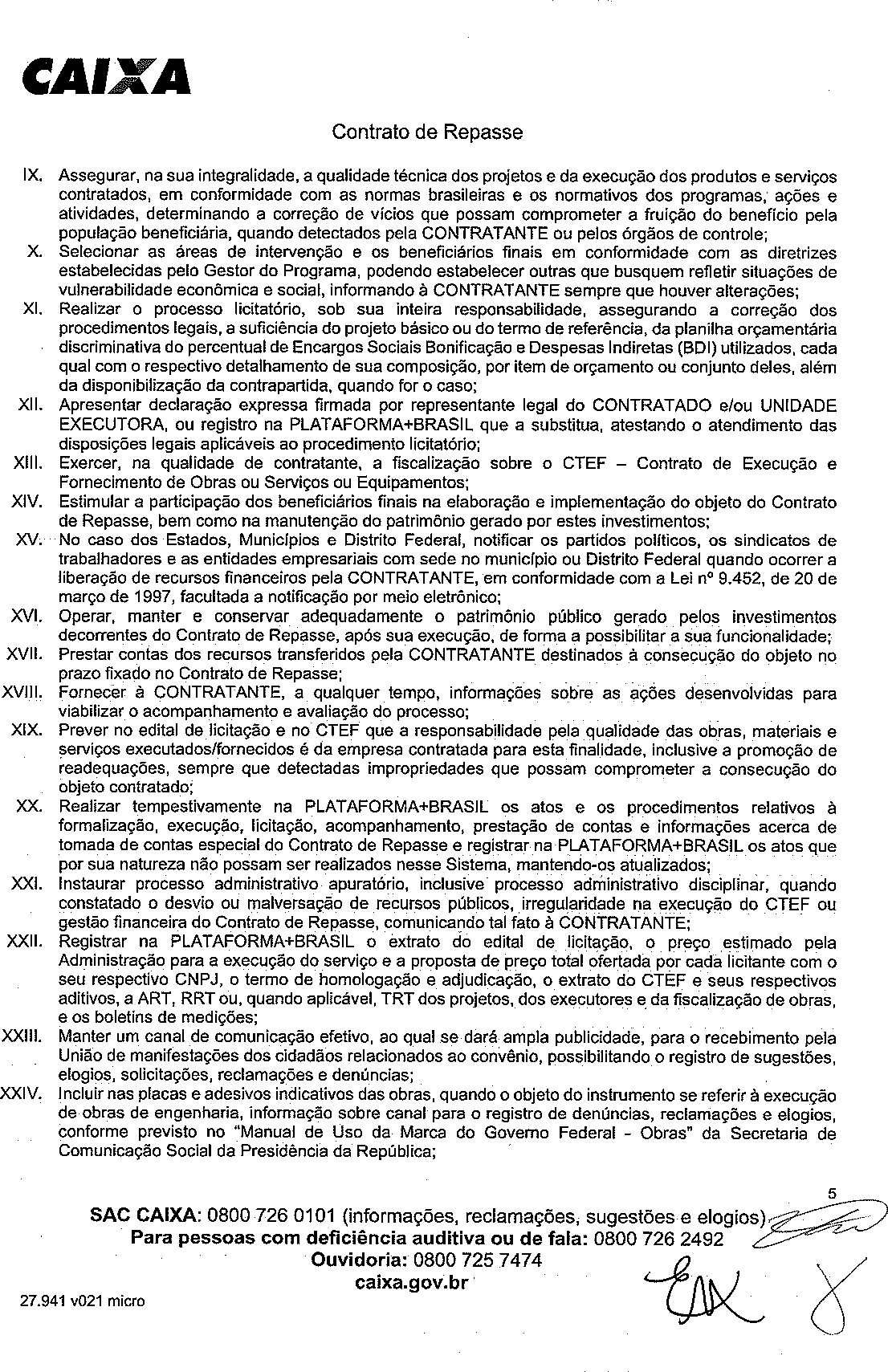 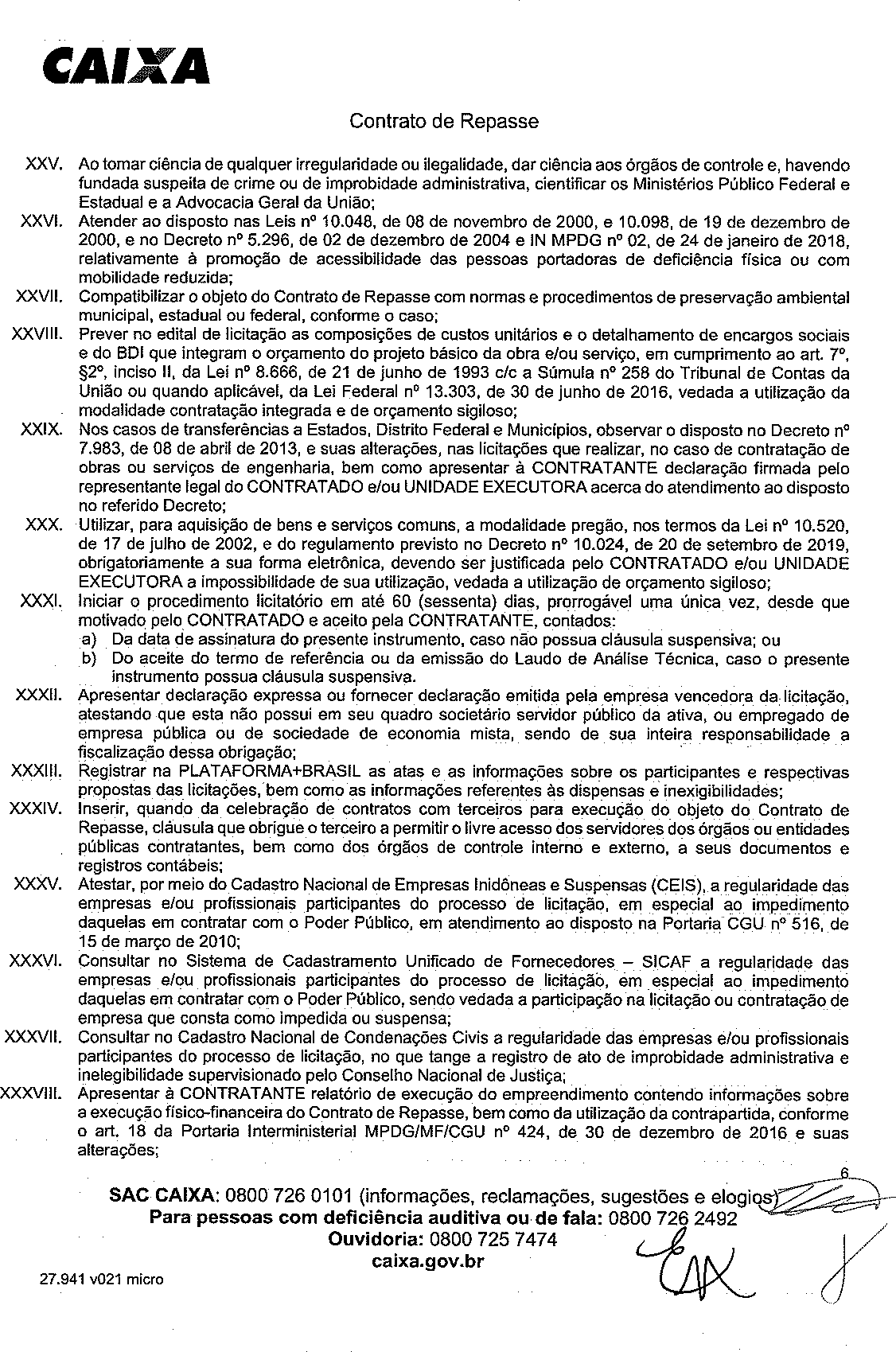 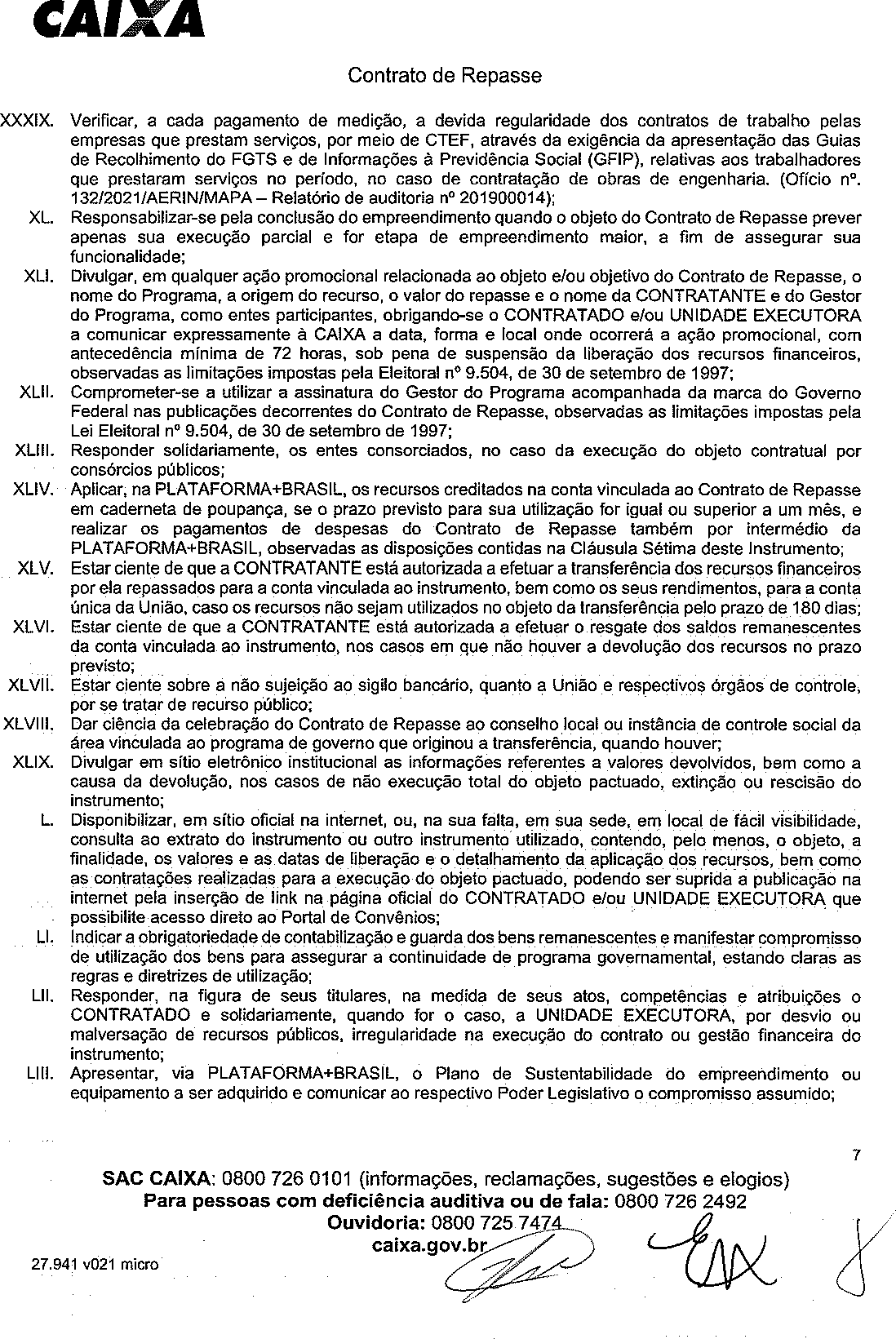 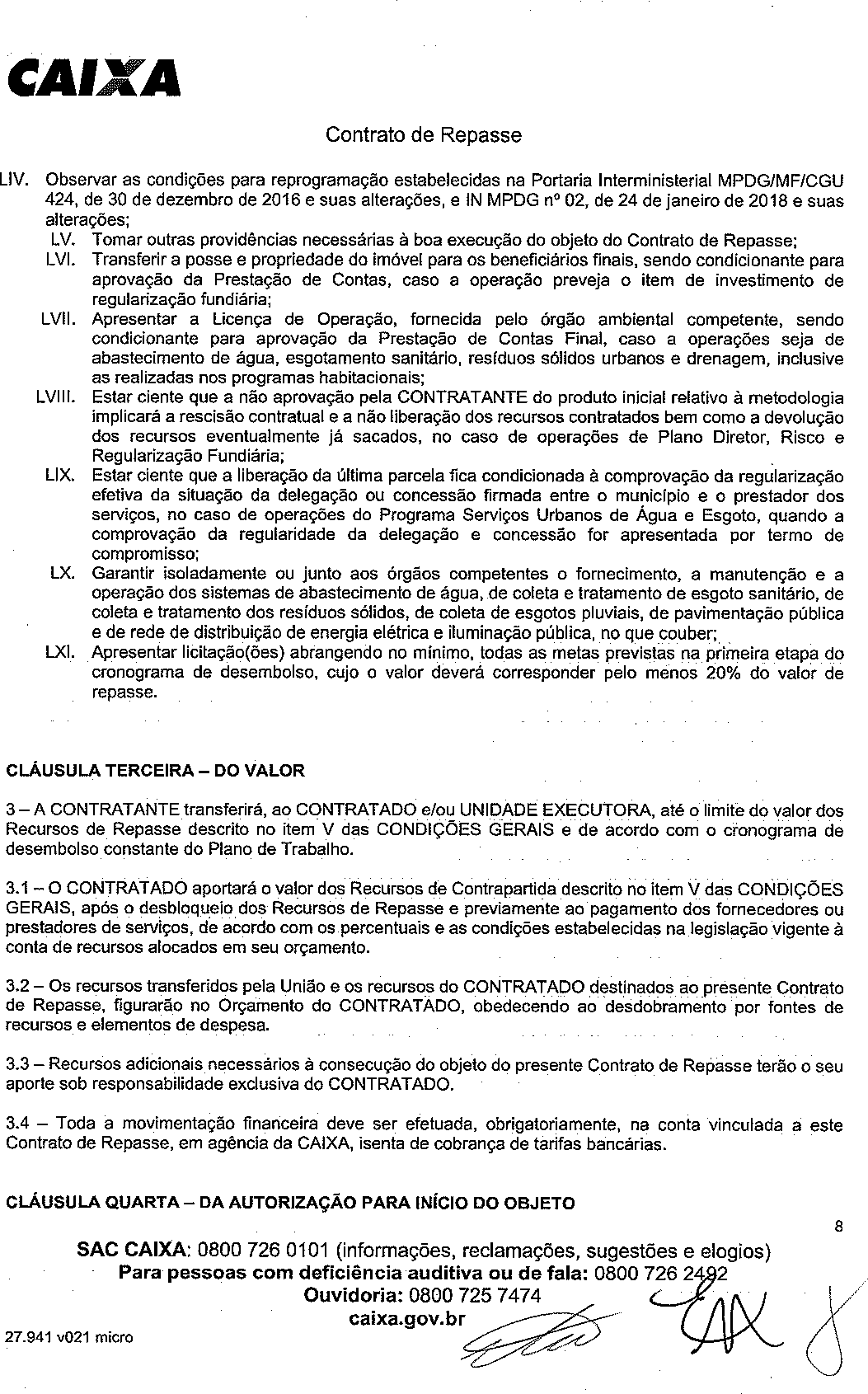 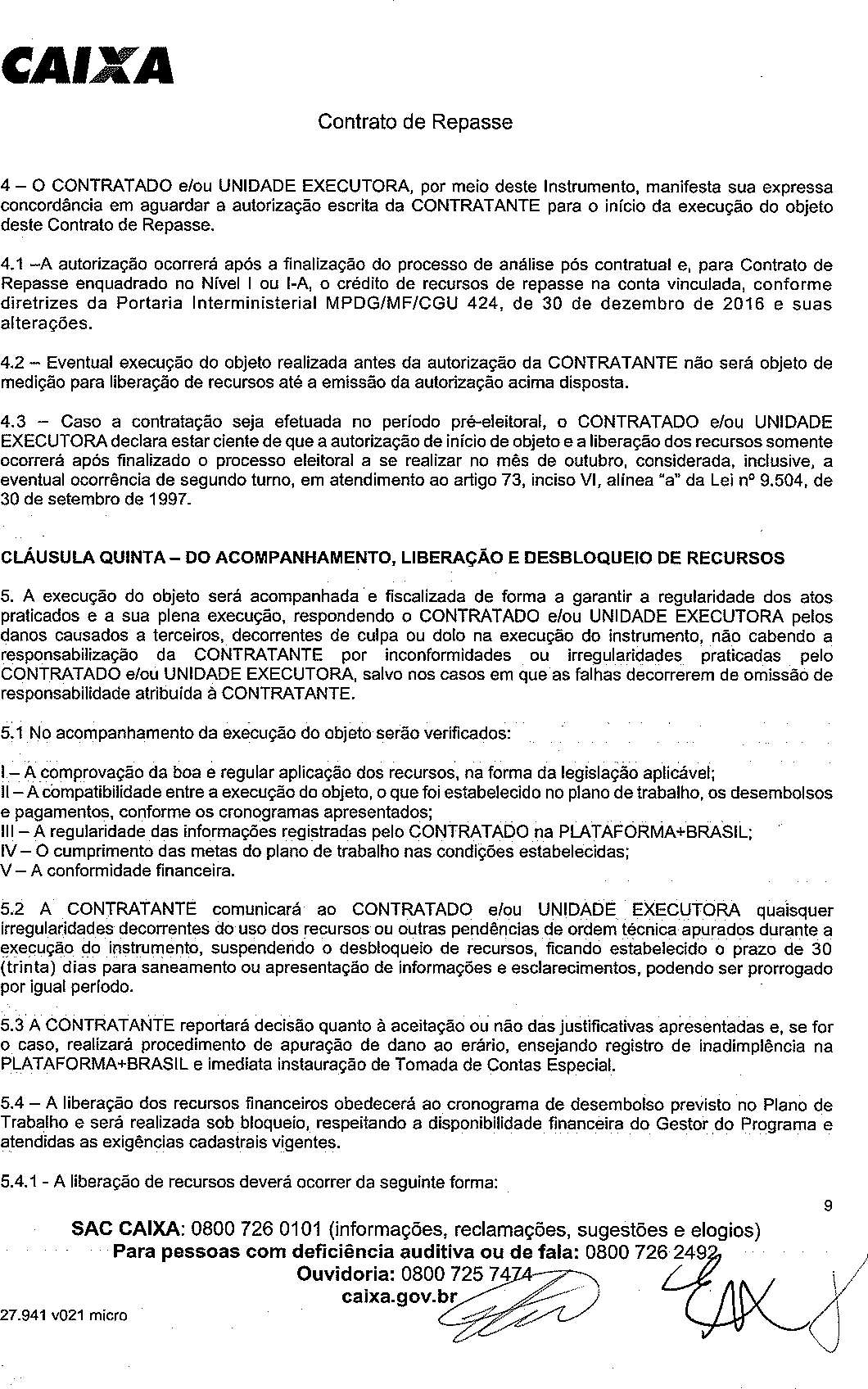 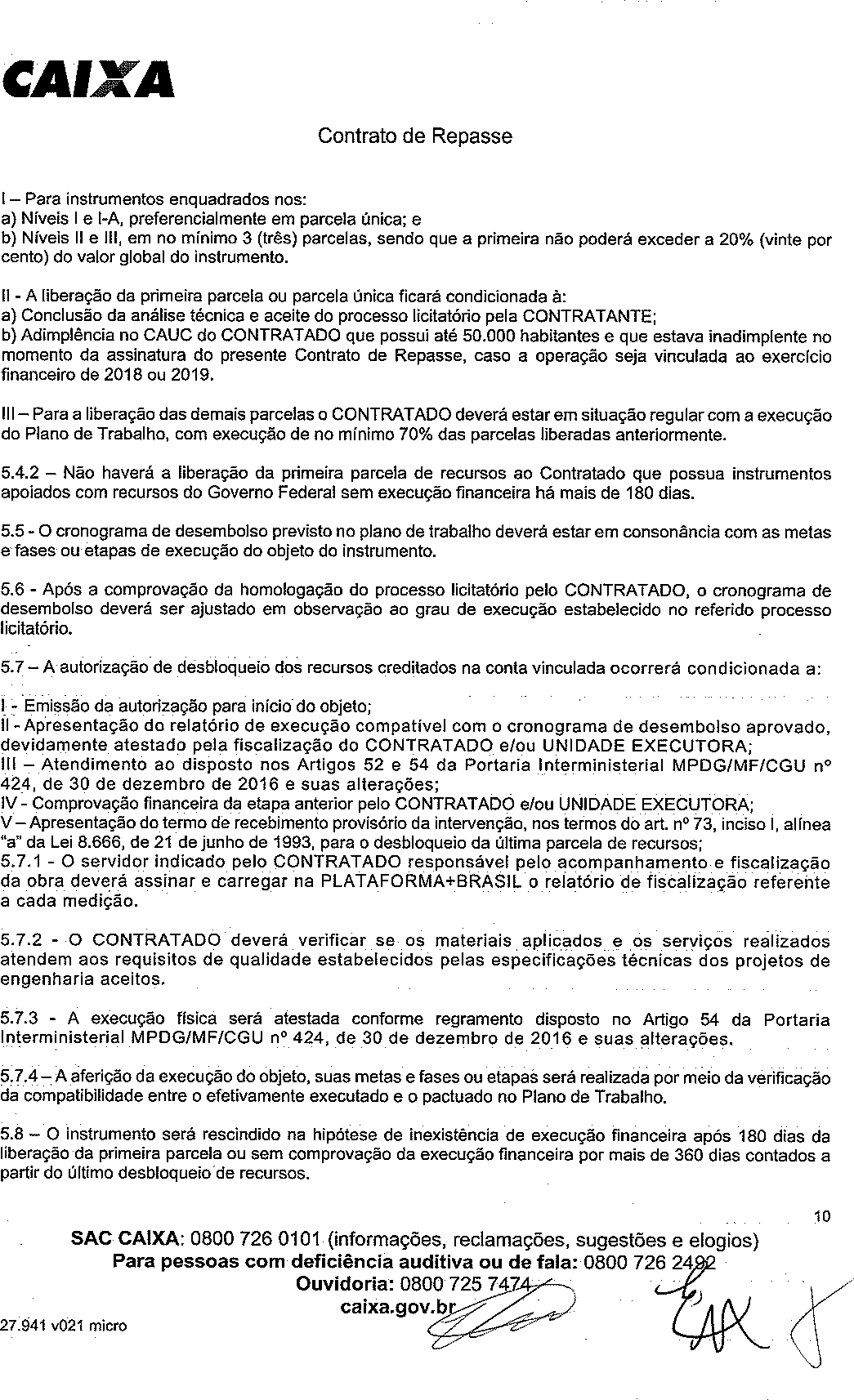 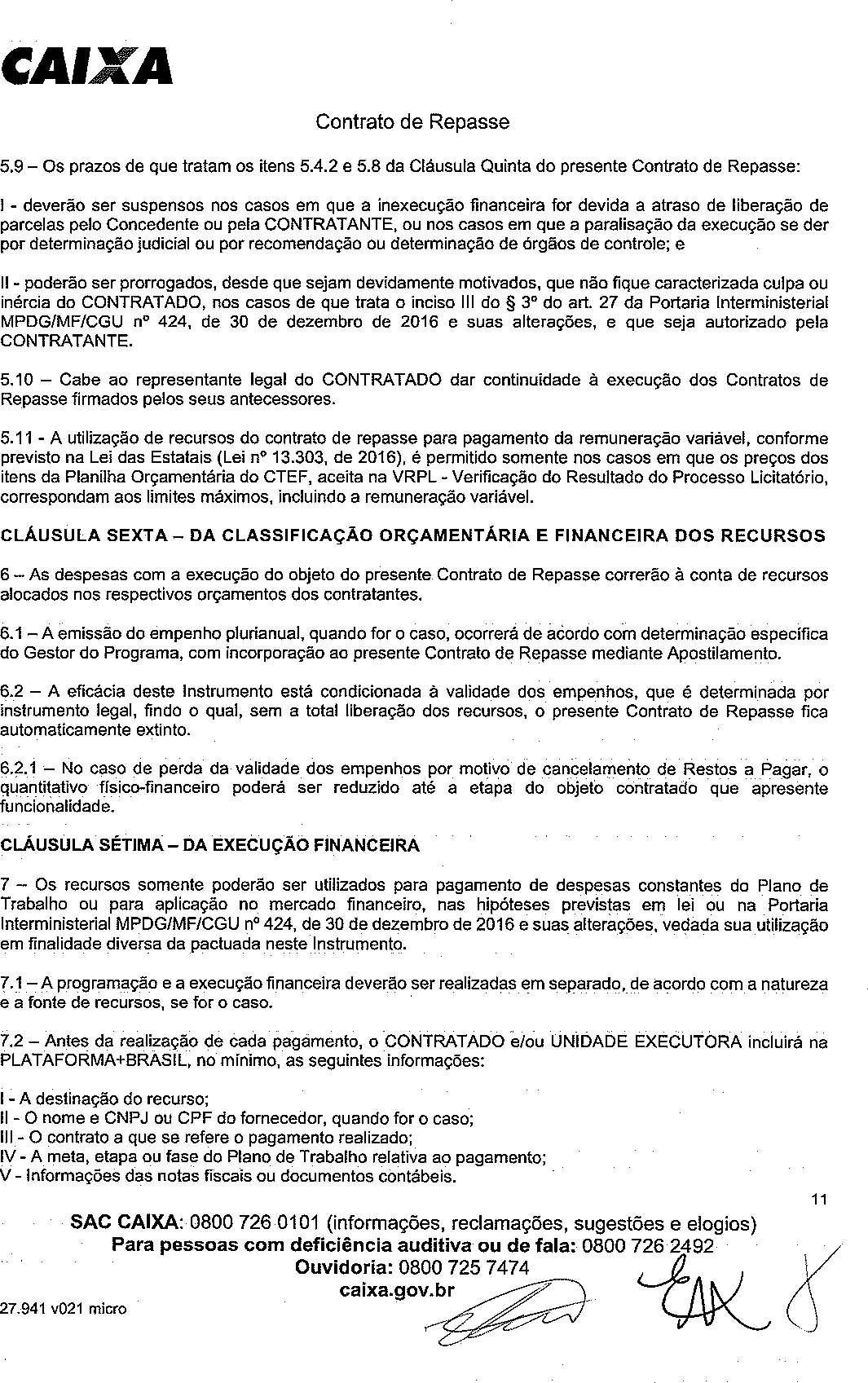 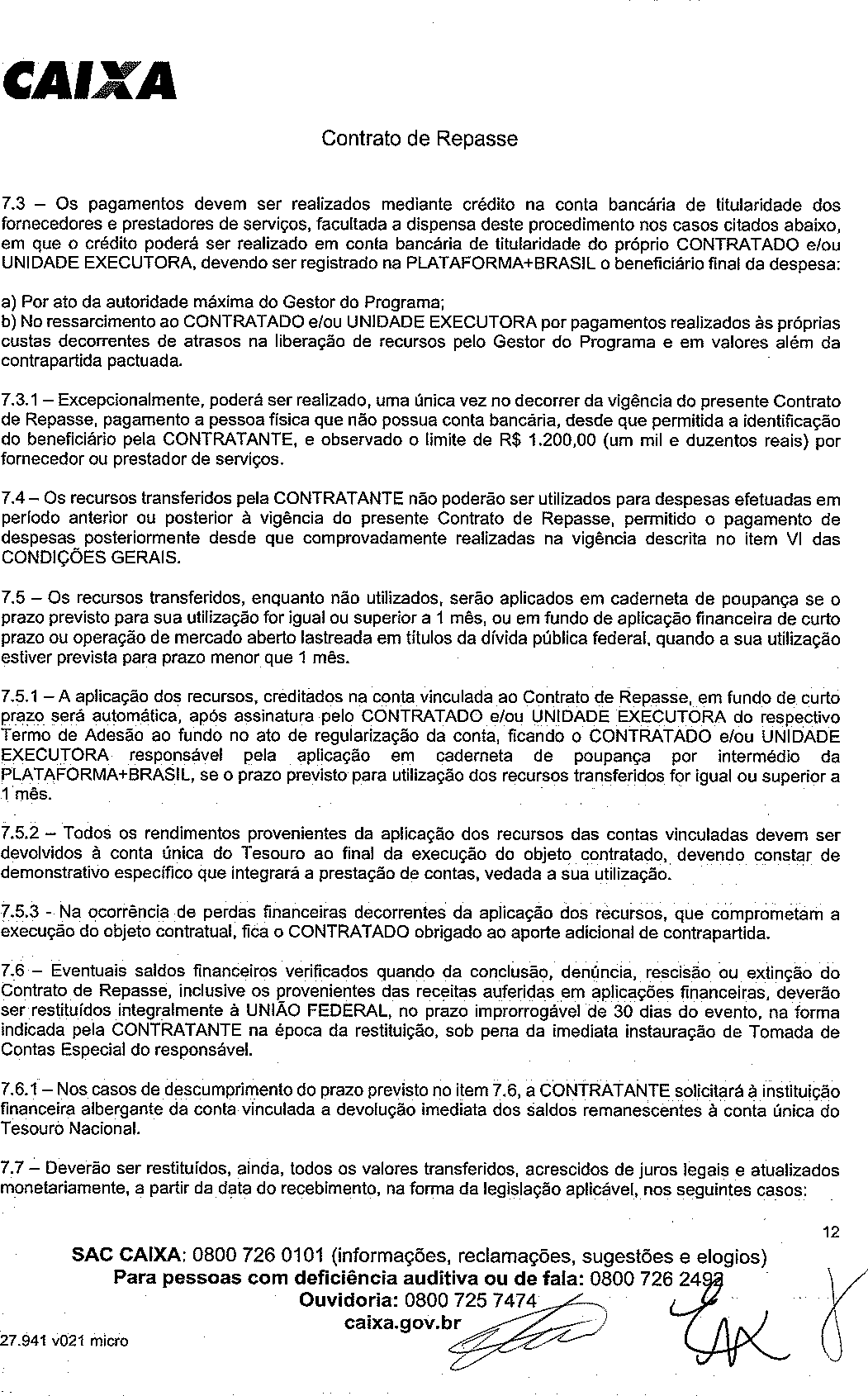 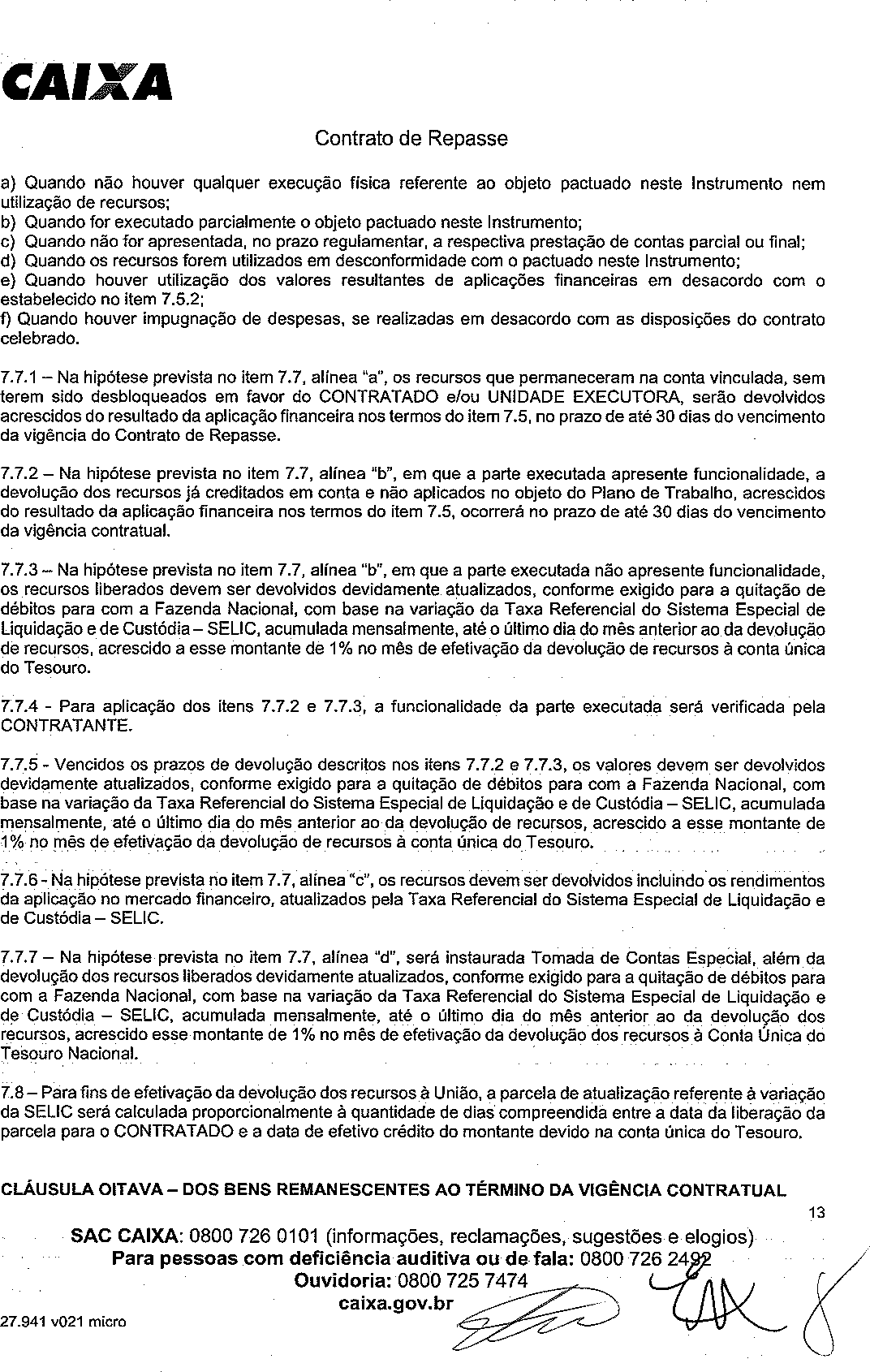 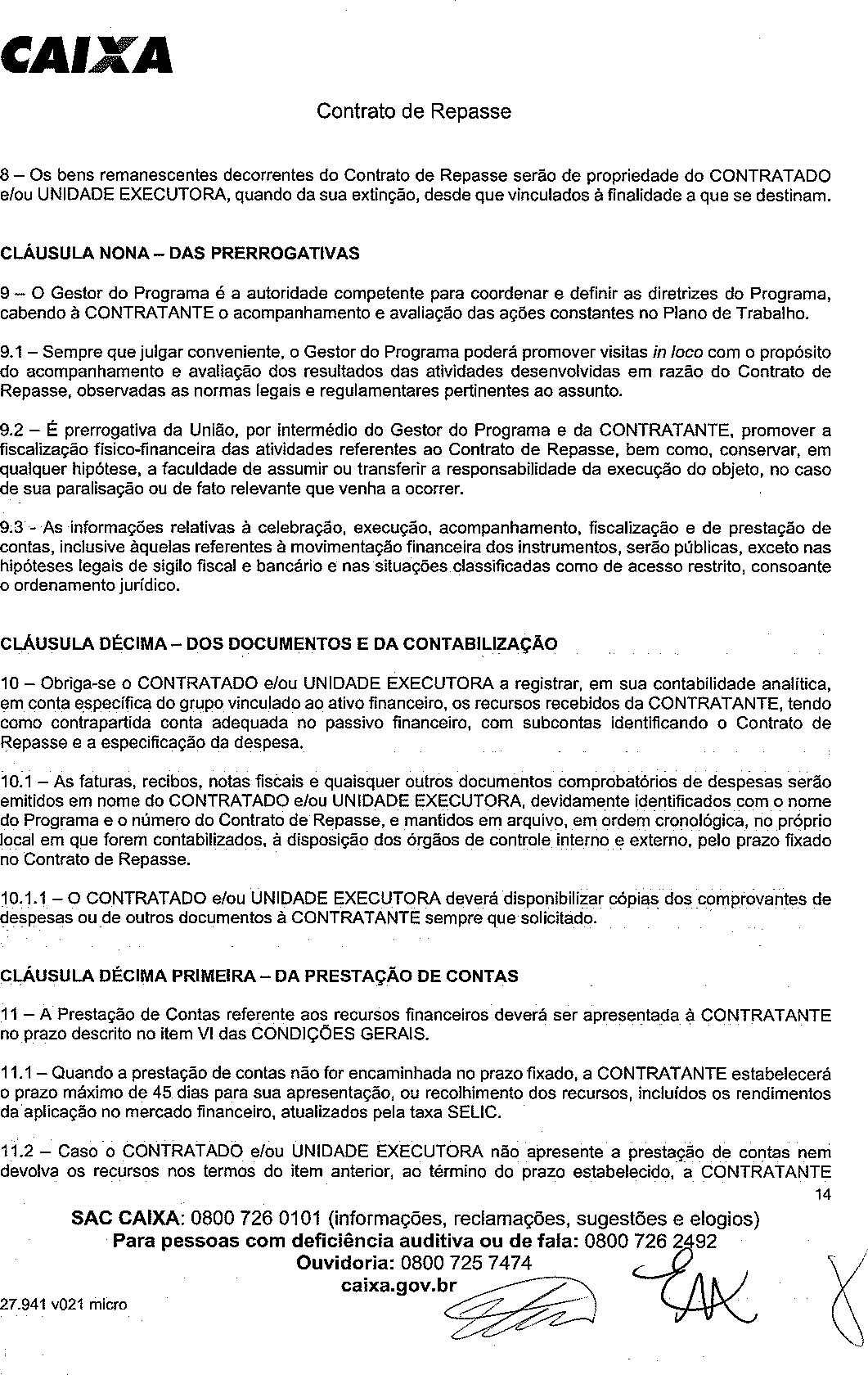 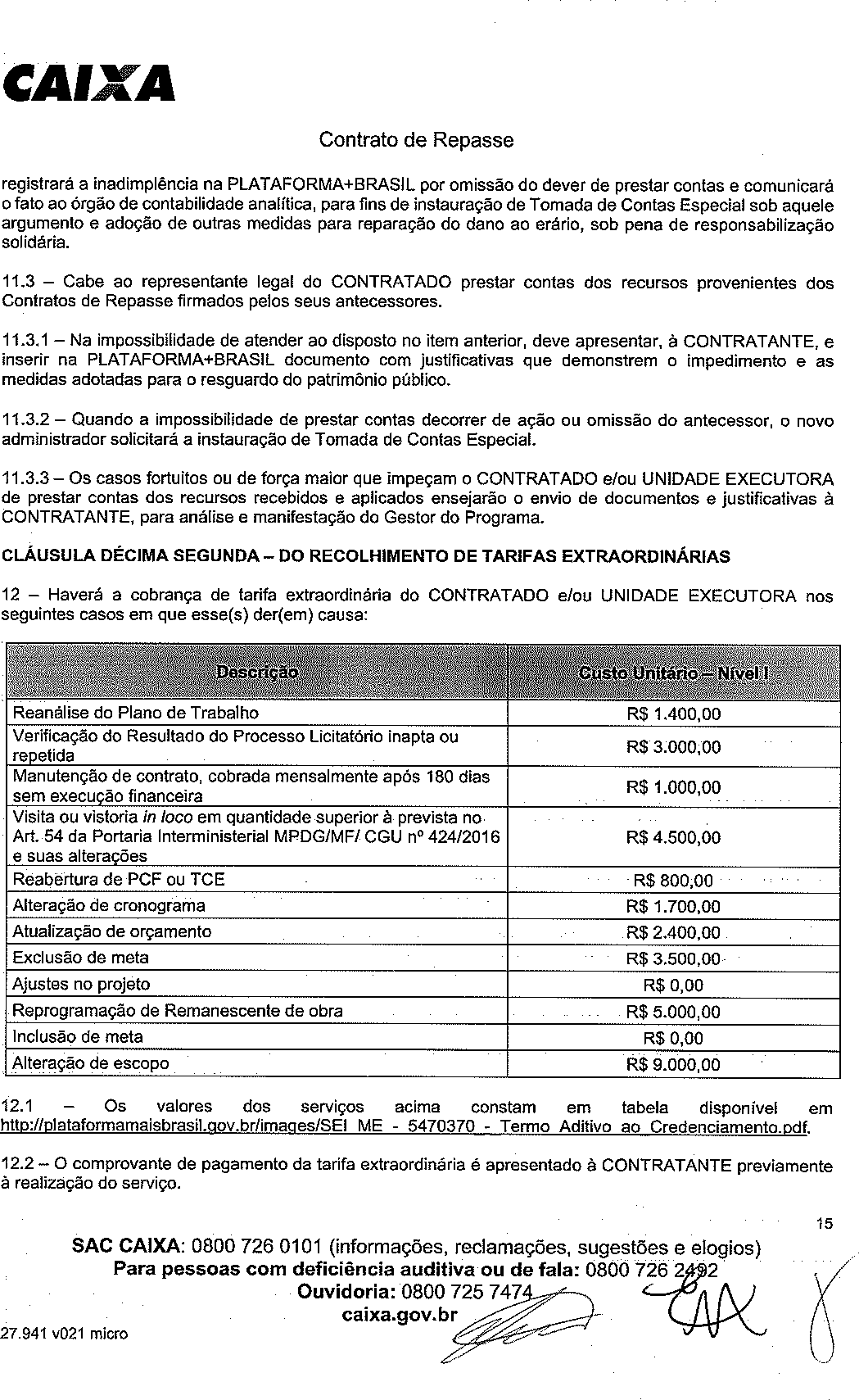 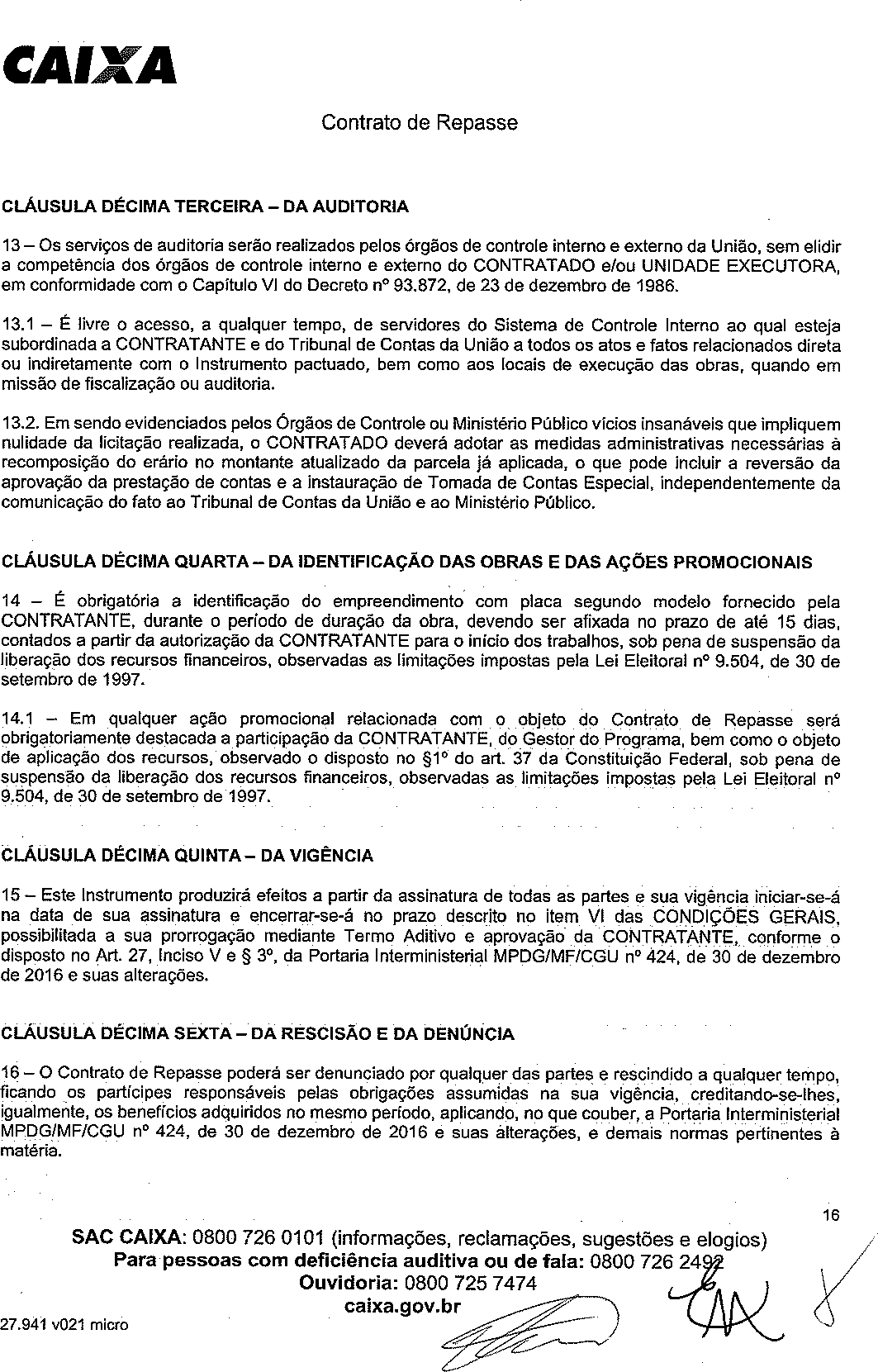 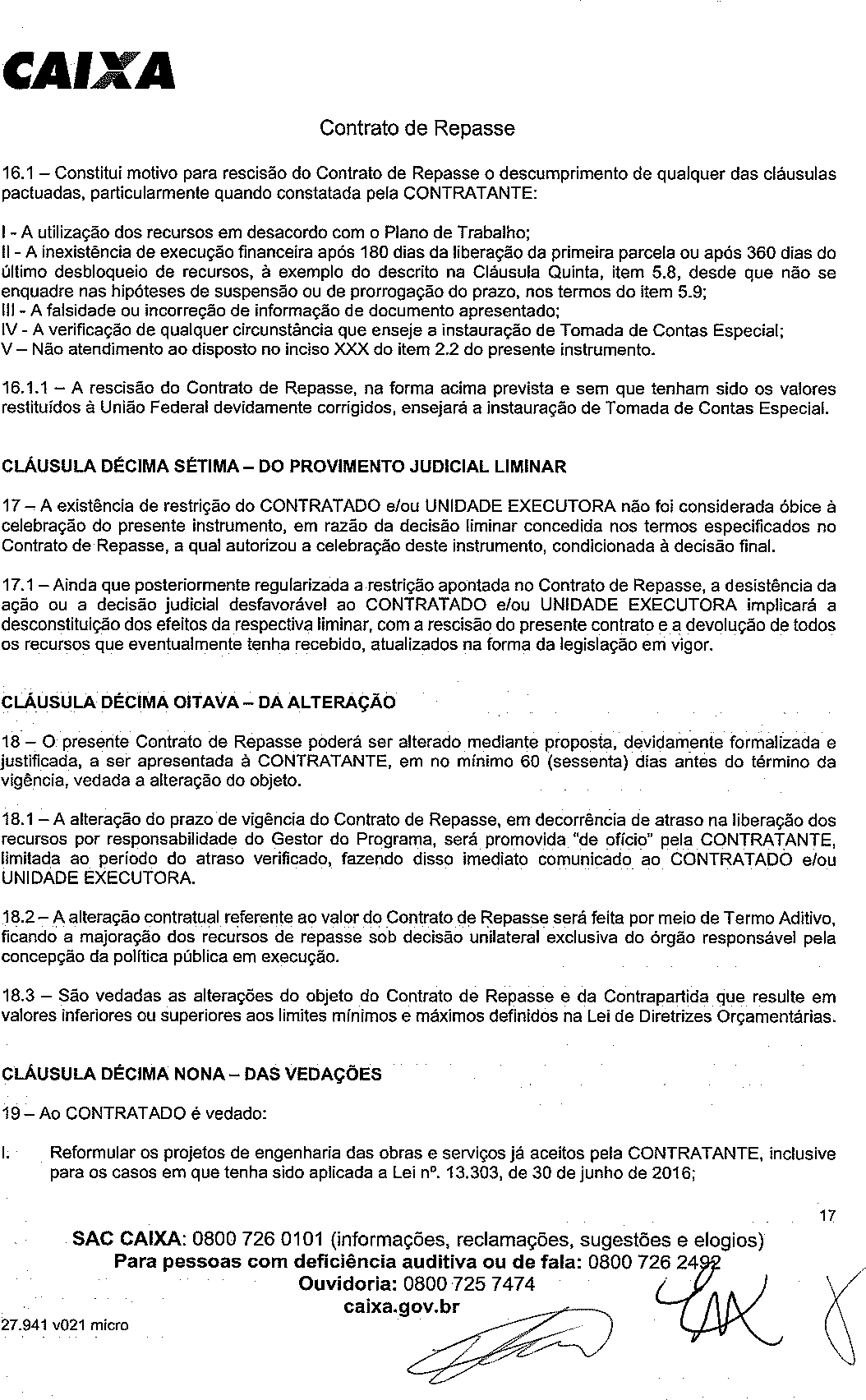 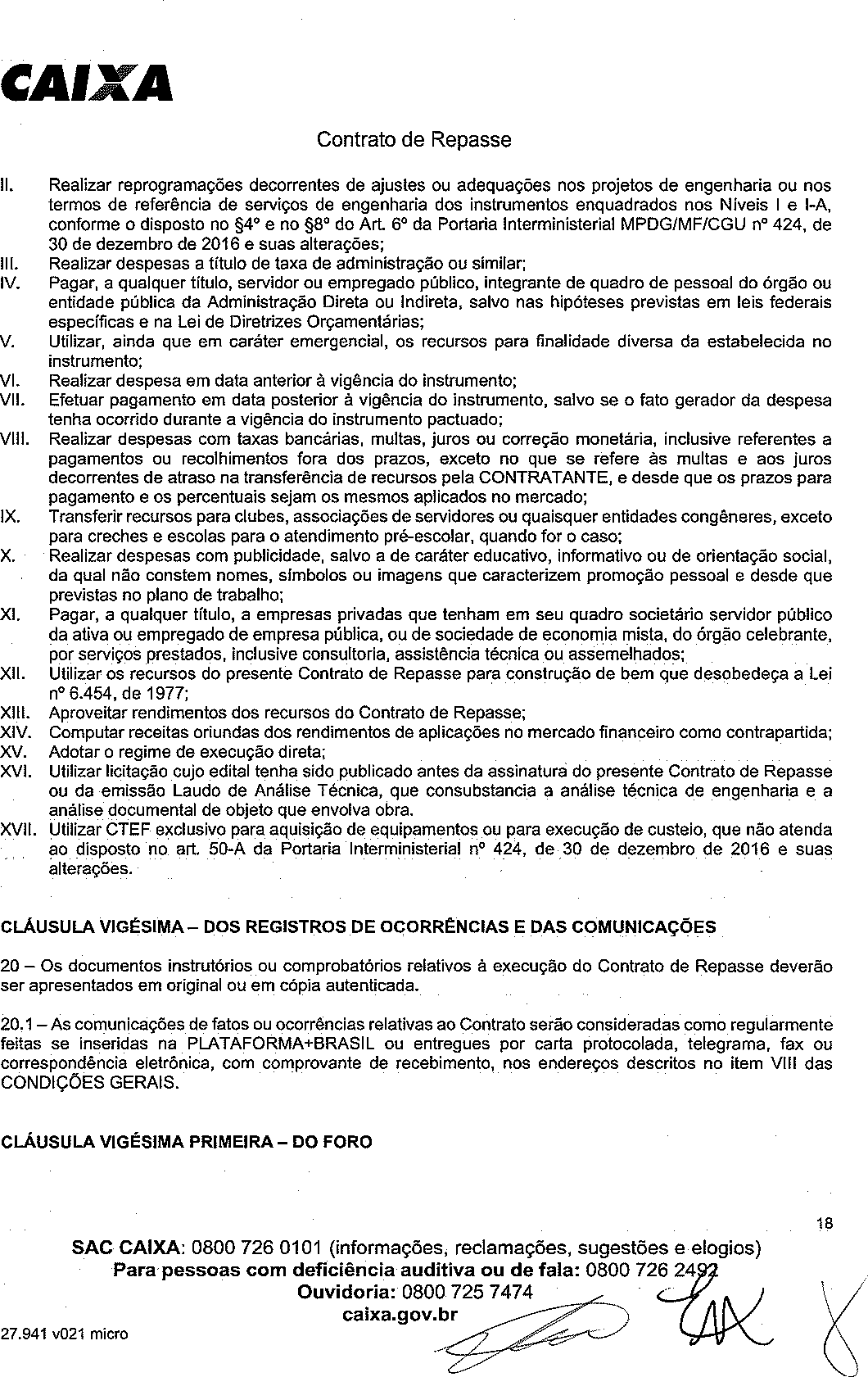 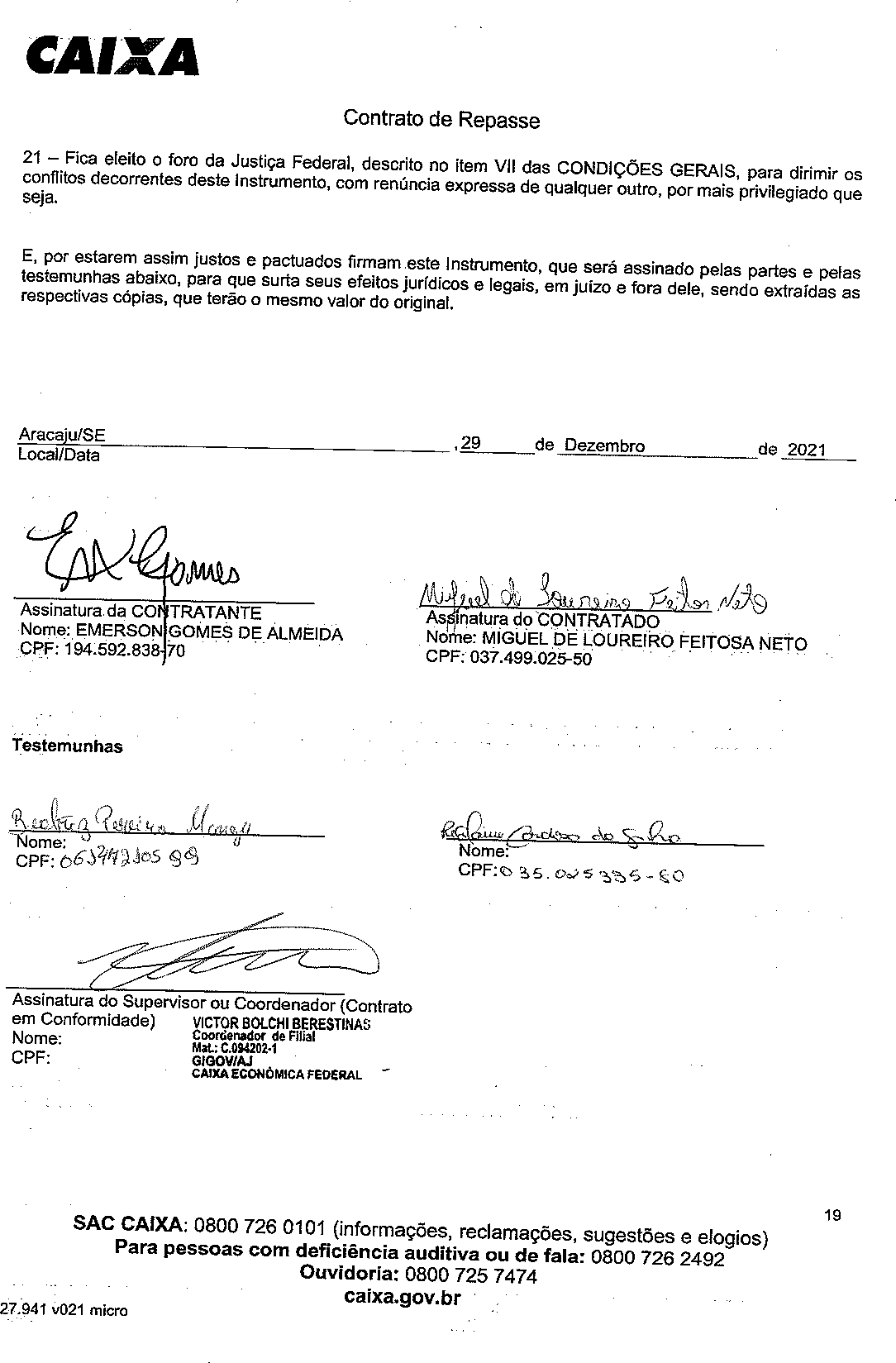 Órgão ConcedenteNúmero/AnoObjetoInício da VigênciaFim da VigênciaValor TotalValor RepassadoMINISTÉRIO DA915539/2021PAVIMENTAÇÃO29/12/202130/09/2024R$ 290.000,00R$ 287.306,00INTEGRAÇÃO E DODE VIAS NADESENVOLVIMENTOZONA RURALREGIONAL